INDICAÇÃO NºAssunto: Solicita a instalação de ar condicionado no Velório Municipal.Senhor Presidente,INDICO ao Sr. Prefeito Municipal, nos termos do Regimento Interno desta Casa de Leis, que se digne V. Ex.ª determinar ao setor competente, projeto para instalação de ar condicionado, quente e frio, nas salas do velório municipal.Perder um ente ou amigo querido é bastante doloroso, a situação das pessoas que estão no velório já é muito difícil, e ainda tem que lidar com a falta de ventilação que acaba por deixar o local quente ou frio demais, conforme a época.Temos recebido diversas mensagens de munícipes pedindo a melhora das salas, pois é desconfortável o calor ou frio intenso destas salas, em especial para as pessoas idosas e crianças. Tendo o exposto, espera-se que esta problemática seja resolvida o mais breve possível..SALA DAS SESSÕES, 20 de março de 2018.LEILA BEDANIVereadora – 2ª Secretária - PV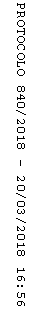 